SPREJETA BESEDILAP8_TA(2018)0111Konvencija Sveta Evrope o preprečevanju terorizma (dodatni protokol) ***Odbor za državljanske svoboščine, pravosodje in notranje zadevePE616.804Zakonodajna resolucija Evropskega parlamenta z dne 18. aprila 2018 o osnutku sklepa Sveta o sklenitvi Dodatnega protokola h Konvenciji Sveta Evrope o preprečevanju terorizma v imenu Evropske unije (14498/2017 – C8-0451/2017 – 2017/0266(NLE))(Odobritev)Evropski parlament,–	ob upoštevanju osnutka sklepa Sveta (14498/2017),–	ob upoštevanju zahteve za odobritev, ki jo je Svet podal v skladu s členom 83(1) in točko (a) drugega pododstavka člena 218(6) Pogodbe o delovanju Evropske unije (C8-0451/2017), –	ob upoštevanju Dodatnega protokola h Konvenciji Sveta Evrope o preprečevanju terorizma (14447/2017),–	ob upoštevanju Direktive (EU) 2017/541 Evropskega parlamenta in Sveta z dne 15. marca 2017 o boju proti terorizmu in nadomestitvi Okvirnega sklepa Sveta 2002/475/PNZ ter o spremembi Sklepa Sveta 2005/671/PNZ,–	ob upoštevanju Okvirnega sklepa Sveta 2006/960/PNZ z dne 18. decembra 2006 o poenostavitvi izmenjave informacij in obveščevalnih podatkov med organi kazenskega pregona držav članic Evropske unije,–	ob upoštevanju Sklepa Sveta 2008/615/PNZ z dne 23. junija 2008 o poglobitvi čezmejnega sodelovanja, zlasti na področju boja proti terorizmu in čezmejnemu kriminalu,–	ob upoštevanju Okvirnega sklepa Sveta 2002/584/PNZ z dne 13. junija 2002 o evropskem nalogu za prijetje in postopkih predaje med državami članicami,–	ob upoštevanju člena 99(1) in (4) ter člena 108(7) Poslovnika,–	ob upoštevanju priporočila Odbora za državljanske svoboščine, pravosodje in notranje zadeve (A8-0132/2018),1.	odobri sklenitev Dodatnega protokola;2.	naroči svojemu predsedniku, naj stališče Parlamenta posreduje Svetu in Komisiji ter vladam in parlamentom držav članic ter Svetu Evrope.Evropski parlament2014-2019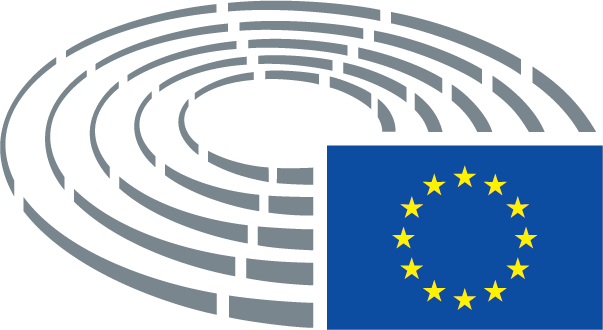 